Муниципальное автономное общеобразовательное учреждение «Средняя общеобразовательная школа №4 п.Новоорск» Новоорского района Оренбургской областиРазработка урока – квест «Мир алгоритмов и роботов»Автор:Марханова Татьяна ФедоровнаУчитель информатикиМАОУ «СОШ № 4 п. Новоорск»Новоорского района Оренбургской областиТел: 89228323110п. Новоорск – 2024Содержание:Актуальность урока – квеста - стр. 3Цели и задачи урока   - стр. 4Технологическая карта урока  -  стр. 6Список использованных источников– стр. 11Приложения -  стр. 12Актуальность урока - квестаДеятельность человека в современном мире немыслима без умения проектировать. В основу проекта закладывается конкретный результат в виде конкретного продукта. Одним из вариантов технологии проектирования, является метод, получивший название “Квест”. Образовательный квест – это проблемное задание с элементами ролевой игры, для выполнения которой могут используются информационные ресурсы. Актуальность урока-квеста является то, то он связан с инновационными направлениями образования. Благодаря использованию урока-квеста в образовательном процессе ученики смогут самостоятельно заниматься поиском, анализом и систематизацией информации, учиться самостоятельно принимать решения для получения результата или решения. На уроке-квесте учитываются индивидуальные особенности, личностные характеристики учащихся, которые могут быть применены не только на конкретном уроке, но и на практике в жизни или же в сфере того или иного рода деятельности. Данный урок-квест был разработан и реализован для обучающихся 8а класса, состоящей из 20 человек. Были включены задания на следующие темы: «Алгоритмы и исполнители», «Исполнитель Робот». Урок реализован на основе УМК Линия УМК «Информатика. 8 класс» Л.Л. Босова, А.Ю. Босова.Цели и задачи урокаЦель урока: развивать умения обобщать и оценивать свой уровень знаний и умений по теме «Алгоритмы и исполнители», закрепление решение практических задач по данной теме.Задачи урока: Метапредметные - продолжить формирование умений слушать информацию и выбирать главное; продолжить формирование умений работать в парах; продолжить формирование умений работать с инструкцией; продолжить формирование умений применять теоретические знания в реальных ситуациях; развивать навыки преобразования одних форм представления информации в другие.Предметные - Сформировать представление о свойствах алгоритма, научиться составлять различные алгоритмы и указать общность свойств всех алгоритмов.Планируемые результаты: Познавательные УУД -  формирование умения работать с информацией, составлять алгоритмы, выделять и формулировать познавательную цель урока.Коммуникативные - формирование речевой деятельности, взаимопомощи по ходу выполнения задания, умения слушать, умение строить диалог с товарищем и с учителем.Регулятивные - формирование умения управлять своей деятельностью, планировать учебную деятельность в соответствии с выделенным временем; в сотрудничестве с учителем ставить новые учебные задачи, проявлять инициативность и самостоятельность.Личностные УУД - проявление познавательной инициативы в учебном сотрудничестве, формирование способности самопереживания; развивать эмоционально- нравственную отзывчивость на основе развития способности к восприятию чувств других людей.Метапредметные результаты - развитие умения сравнивать, обобщать, делать выводы, сотрудничать; умения формулировать цель деятельности. Уметь оценивать правильность выполнения действий, осуществлять самоконтроль и самооценку  своей деятельности.Основные понятия: Алгоритм, формальное исполнение алгоритма, исполнитель, характеристика исполнителя, исполнитель Робот.Формы деятельности: индивидуальная, работа в парах, групповая.Тип урока: Урок проверки и оценки знаний - урок квест. Технология урока: Технология визуализации учебного материала, квест технологии, ИКТ, здоровьесберегающие технологии.Оборудование: ноутбуки, проектор, доскаТехнологическая карта урокаСписок использованных источниковЛ.Л. Босова, А.Ю. Босова. Учебник « Информатика 8 класс» г. Москва:  Бином. Лаборатория знаний, 2021г.Л.Л. Босова, А.Ю. Босова. Методическое пособие.7-9 класс, » г. Москва:  Бином. Лаборатория знаний, 2021г.Босова Л.Л.. Информатика: рабочая тетрадь для 8 класса: г. Москва:  Бином. Лаборатория знаний, 2021г.http://mir-nauki.com/PDF/45PDMN315.pdfhttp://lbz.ru/metodist/authors/informatika/3/https://infourok.ru/razrabotka-otkritogo-uroka-po-informatike-na-temu-chto-takoe-algoritm-klass-fgos-540843.htmlOГЭ–2024, информатика: задания, ответы, решения (sdamgia.ru)Приложение1Задание. Письменно ответить на вопросы. Задание все выполняют индивидуально. За каждый правильный ответ – 1 балл. Все баллы командой суммируются. 1. Что такое алгоритм. 2. Перечислите свойства алгоритма.3.  Исполнитель - это…4. Виды исполнителей.5. Виды алгоритмов.6. Способы записи алгоритмов.7. Запишите команды исполнителя Робот.Приложение 2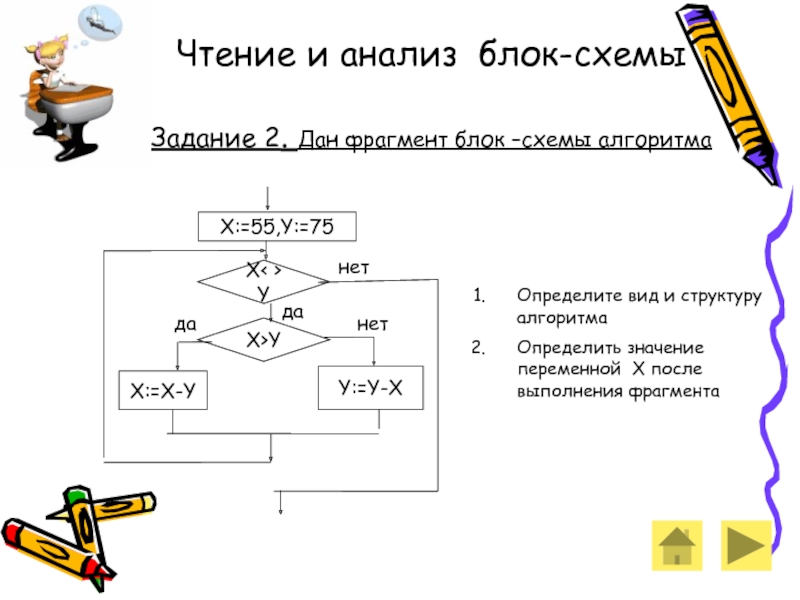 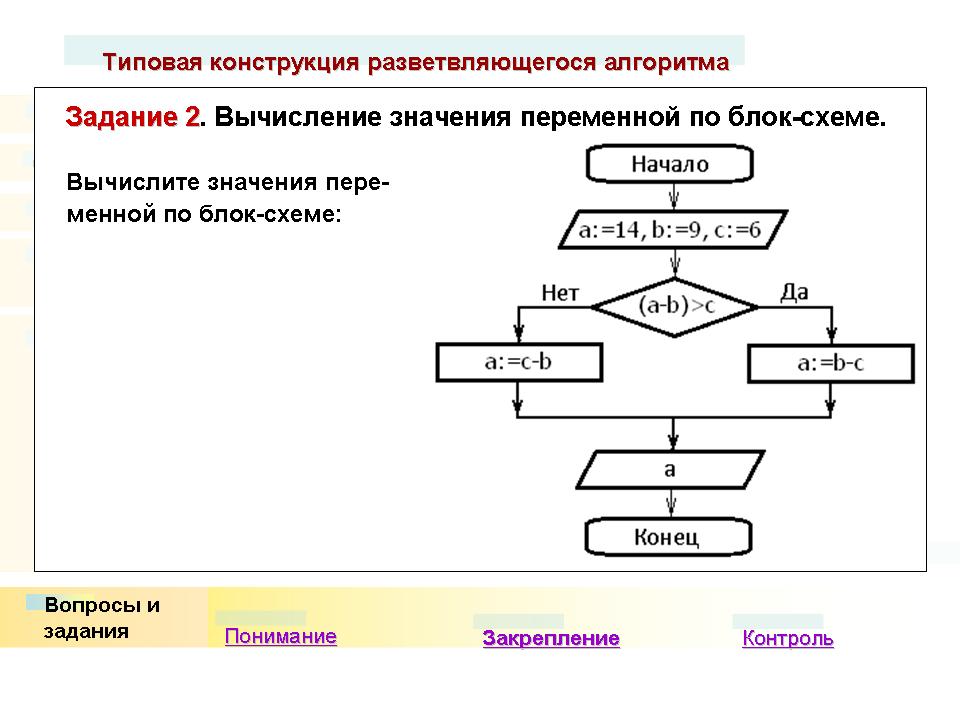 Задание 3: Реализован некоторый алгоритм в виде блок –схемы. Что получится на выходе блок – схемы, если  : х=2, y=4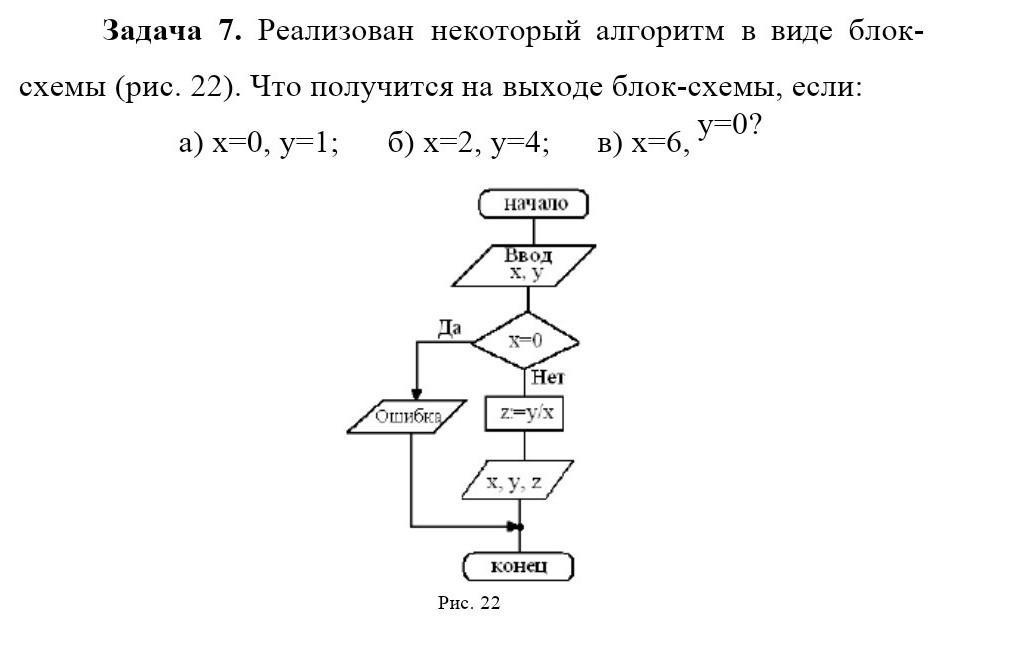 Приложение 3Приложение 4Вопросы для рефлексииВыберите начало фразы и закончите предложение:1.  сегодня я узнал…                    2.  было интересно…         3.  было трудно…                        4.  я выполнял задания…  5.  я понял, что …                        6.  теперь я могу…7.  я почувствовал, что…             8.  я приобрел…                     9.  я научился…                           10.  у меня получилось… 11.  я смог…                                 12.  я попробую…13.  меня удивило…              14.  урок дал мне для жизни…15.  мне захотелось…Приложение 5Маршрутный листГруппа №___Ученики:_____________________________________________________________________Этапы урокаДеятельность учителяДеятельность ученикаУУДСамоопределение, мотивация к учебной деятельности(1 мин.)Добрый день дорогие ребята.Рада вас видеть, Проверьте свои принадлежности к уроку. (слайд 1)Настрой на работу, слушание учителя.Личностные УУД: формирование внутренней позиции школьника на уровне положительного отношение к предмету; развитие общих представлений о нормах поведения.Регулятивные УУД: формирование умений и развития навыков в части подготовки к урокам.Актуализация знаний учащихся (2 мин)Ребята, какую темы мы с вами изучали? Учащиеся отвечают на вопрос, активно включась в учебную деятельностьКоммуникативные УУД: умение строит высказывания, умение отвечать на вопросы.Личностные УУД: формирование уверенности в себе при выступлении перед аудиторией.Постановка темы урока, целеполагание(3 мин)Ребята, а что вам говорит слово «Квест»? А кто может поставить цель сегодня на уроке. Сегодня у нас, урок-квест. Вы разделены на группы, нам предстоит выполнить ряд заданий и найти кодовое слово новой темы, которую мы будем с вами изучать.Обучающиеся объясняют понятие «квест», формируют цели и задачи урока.Учащиеся слушают учителя.Познавательные УУД: умение строить логические рассуждения, включающие установление причинно-следственные связи.Коммуникативные УУД: развитие умений слушать вопросы и ответы учителя и товарищей.Усвоение новых знаний(3 мин)После выполнении работ, вы должны заполнить маршрутные листы (Приложение 5). Каждое задание принесет вашей команде баллы. Внимательно слушайте меня, выполняйте задание и не забывайте отмечать свои набранные баллы в листе.Обучающиеся получают мето-дическую инст-рукцию по за-полнению марш-рутного листаРегулятивные УУД: умение слушать, наблюдать.Личностные УУД: развитие внимания.Выполнение заданий(10 минут)Первая дистанция – теоретическая (слайд 2). Каждый член команды должен ответить на вопросы на индивидуальных карточках (Приложение 1) за 5 минут (слайд 3), проверить свои ответы с правильными ответами на слайде. За каждый правильный ответ 1 балл (слайд 4). Считаем баллы, набранный всеми учащимися в команде и заносим в маршрутный лист.Молодцы, ребята, справились с заданием.Следующая дистанция - блок-схема (слайды 5, 6,7, 8)А теперь давайте поработаем в парах, необходимо разбиться по парам внутри команды. В течение 4 минут вы будете определять значение переменной в предложенных блок схемах (Приложение 2). Каждый правильный ответ – 5 баллов.Учащиеся работают в парах, делают выводы и умозаключение, обучающиеся заносят ответы в маршрутный лист.Регулятивные УУД: осуществление пошагового контроля своих действий под руководством учителя.Предметные УУД: 1. возможность научиться с маршрутными листами; 2. повторение основных понятий по теме «Алгоритмика»; 3.выстраивание рассуждений на заданную тему; выдвижение предположений и их доказательств; 4.понимание учебную задачу урока и стремиться ее выполнять; 5.работа в паре, используя представленную информацию для получения новых знаний.Физминутка(2 минуты)Физкультминутка для снятия утомления с плечевого пояса и рук: исходное положение - основная стойка. На счёт «раз»-поднять плечи. На счёт «два»-опустить плечи. Повторить 6-8 раз, затем сделать паузу на 2-3 секунды, расслабить мышцы плечевого пояса. Выполнять в медленном темпе.Физкультминутка для глаз: сделайте 15 колебательных движений глазами по горизонтали справа-налево, затем слева-направо.Учащиеся стоя выполняют упражнения, снимая усталость и напряжениеРегулятивные УУД: осуществление пошагового контроля своих действий, ориентируясь на показ движений учителя, а затем самостоятельно оценивание правильность выполнения действий на уровне адекватной ретроспективной оценки.Личностные УУД: ценностное отношение к здоровому образу жизни.Выполнение заданий(19 минут)Ребята, переходим к следующий дистанции «Нарисуй  алгоритм» (слайд 10).Вам необходимо составить блок-схему по условию (слайд 11): «Фирма набирает сотрудников от 25 до 40 лет включительно. Ввести возраст человека и определить, подходит ли он фирме (вывести ответ «подходит» или «не подходит»).Особенность: надо проверить, выполняются ли два условия одновременно.Эта работа групповая, выполняется все командой (Приложение 3). На выполнение дается 4 минуты. Потом вы обмениваетесь карточками и проводите взаимопроверку. За правильный ответ – 5 балловКаждая команда проверяет свои результаты и правильность проверки (слайд 12).Заносим свои баллы в маршрутный лист.Молодцы, ребята, мы все ближе к нашему главному вопросу.А нас встречает дистанция - Чудеса «КУМИРа» (слайд 13) На ваших столах стоят ноутбуки. Вам необходимо в течении 10 минут в исполнителе «Робот» выполнять задание (слайд 14)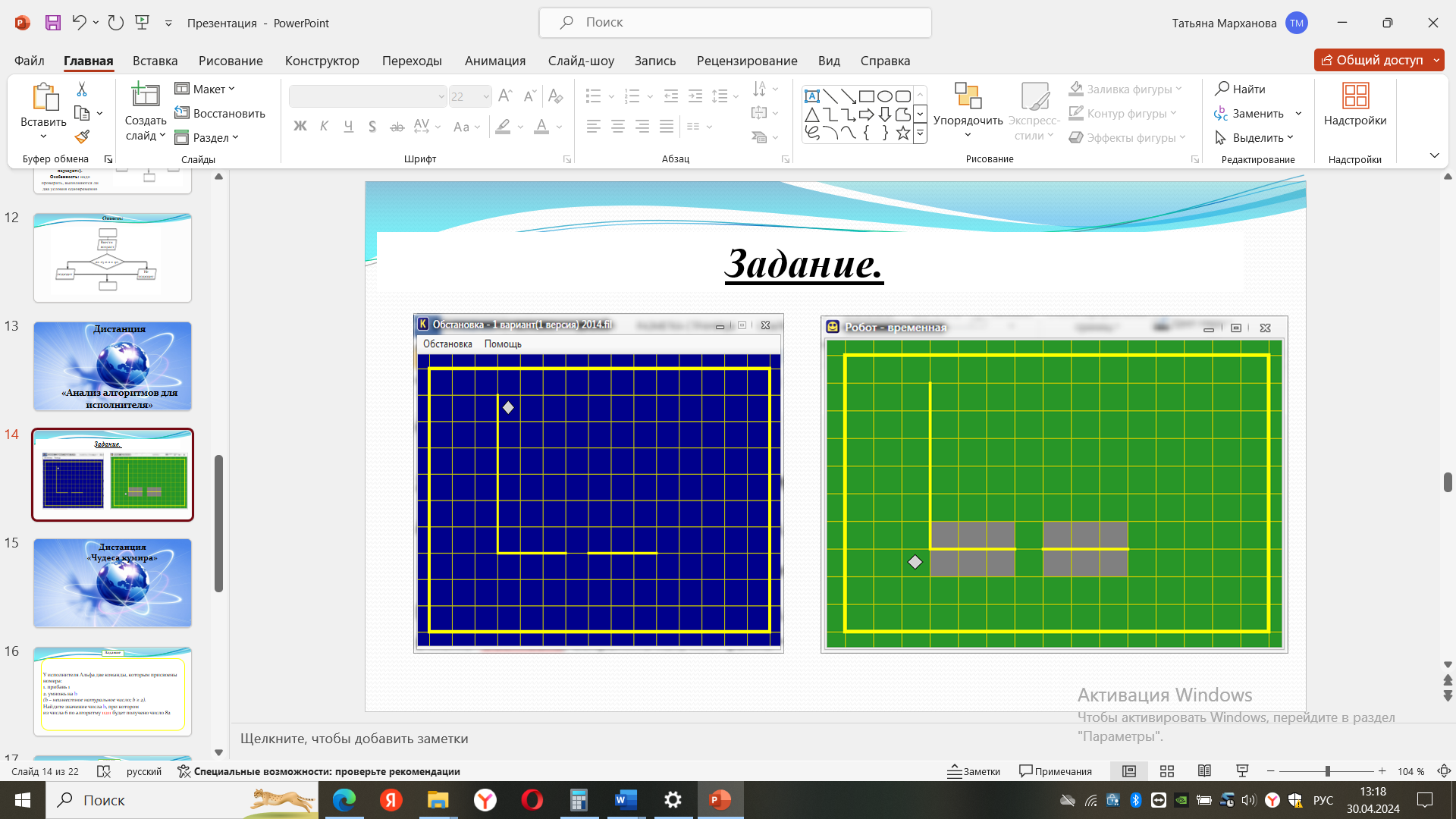 За правильное выполнение – 5  баллов.Итак, предпоследняя дистанция - анализ алгоритмов для исполнителя.Задание:У исполнителя Альфа две команды, которым присвоены номера:
1. прибавь 1
2. умножь на b
(b – неизвестное натуральное число; b ≥ 2).
Найдите значение числа b, при котором 
из числа 6 по алгоритму 11211 будет получено число 82.Каждая команда получает карточку (Приложение 4). За 3 минуты команда необходимо решить (слайд 16).Та команда, которая выполнит первая задание поднимает руку, выходит и на доске демонстрирует решение. Их ответ сравнивается с правильным ответом на слайде (слайд 17). За ответ – 5 баллов.Нас с вами встречает последняя дистанция «Ребусы» (слайд 18)На слайде зашифровано слово (слайд 19). Кто первый отгадывает поднимает руку и называет слово, а команда записывает в маршрутный лист 3 балла.Познавательные УУД: 1.применение правил и использование инструкций, ориентирование в разнообразии способов решения задач, самостоятельное составление алгоритмов при решении задач разного характера;2. умение обобщать полученные знания, проводить контроль и оценку процесса и результатов деятельности.Коммуникативные УУД: постановка вопросов, обраще-ние за помощью, формулирование своих затруднений, предложение помощи и сотрудничества;умение слушать и вступать в диалог, участвовать в коллективном обсуждении задания.Личностные УУД: стимулирование учащихся к саморазвитию, развитие готовности и способности к самостоятельности, ориентация в социальных ролях и межличностных отношениях.Регулятивные УУД: 1развитие логического мышления2. формирование умения слушать и понимать других; 3.формирование умения формули-ровать свои мысли в устной форме;Метапредметные УУД:1.уверенная ориентация учащихся в различных предметных областях за счет осознанного использования при изучении школьных дисцип-лин такого общепредметного понятия как «алгоритм»;2.владение умениями планирования собственной учебной деятельности — определение последовательности промежуточных целей с учетом конечного результата;умение графически представить решение задачи, плана действий.Выводы по уроку (ИТОГ квеста) и информация о домашнем задании (2 мин)Вот мы и дошли до кульминации. Ребята, разгадайте ребус и назовите главное слово и  тему следующего нашего урока (слайд 20).Молодцы, посчитайте свои баллы полученные на уроке. Та команда, которая набрала большее количество баллов получает «5». Остальные «4». (слайд 21)Учащиеся разгадывают ребус, называют слово «Програм-мирование»Считают баллы, подводят итог свой работы.Коммуникативные УУД: умение слушать вопрос, умение высказать свою точку зрения, умение излагать мысль устно.Познавательные УУД: умение обоб-щать информацию и делать выводы.Регулятивные УУД: 1.осуществление пошагового конт-роля своих действий под руководством учителя.Рефлексия (3 мин)Ребята, выберите начало фразы и закончите предложения (слайд 22)Обучающиеся заканчивают фразы и анализируют свою деятель-ность на уроке2. осуществление констатирующего контроля по результату и по способу действия, актуального контроля на уровне произвольного внимания.Составить блок-схему по условию. Фирма набирает сотрудников от 25 до 40 лет включительно. Ввести возраст человека и определить, подходит ли он фирме (вывести ответ «подходит» или «не подходит»).Особенность: надо проверить, выполняются ли два условия одновременно 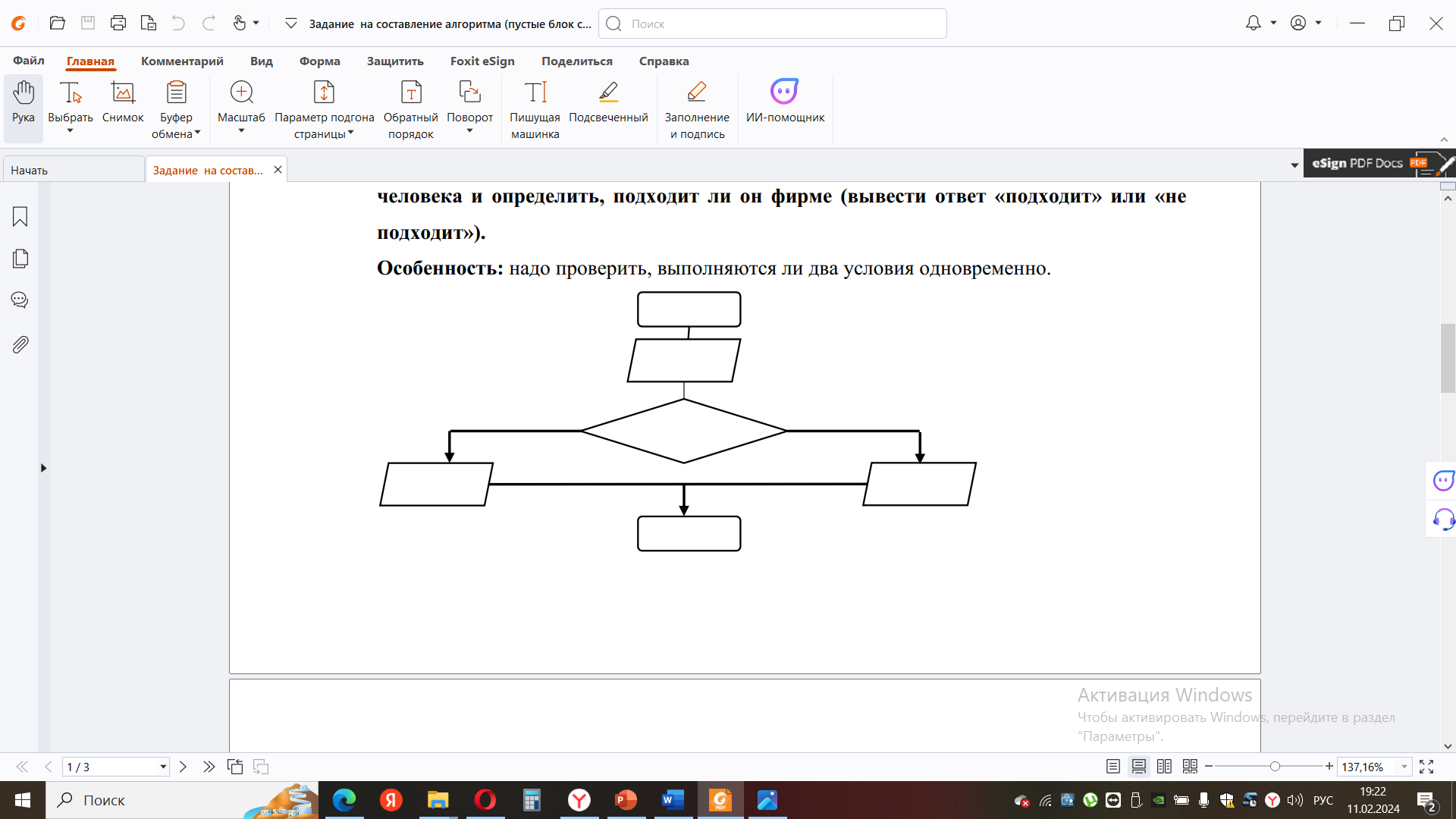 №ДистанцияБалл1Теоретическая2Блок-схема3Нарисуй  алгоритм4Анализ алгоритмов для исполнителя5Чудеса КУМИРа6РебусыИТОГО